Follow the exercises below.Add a motion path to the image of the earth to make it move from one side of the screen to the other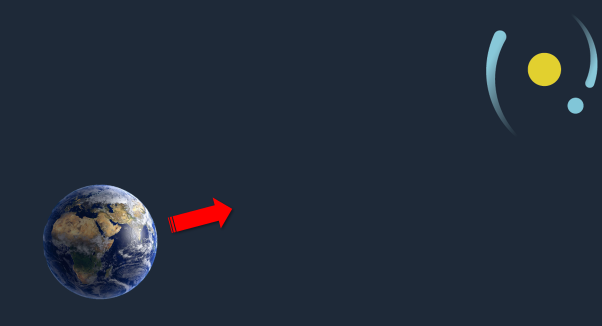 Create a transition between your slides.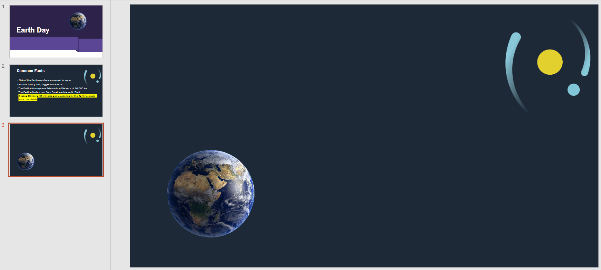 